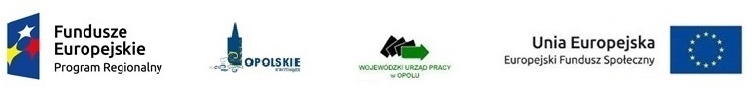 WOJEWÓDZKI URZĄD PRACY W OPOLU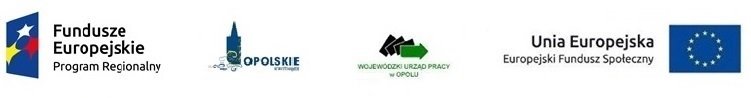 Informacja tabelaryczna nt. projektów spełniających wymogi formalne, tj. zakwalifikowanych do oceny formalnej w ramach konkursowej procedury wyboru projektów dla poddziałania 9.1.1 Wsparcie kształcenia ogólnego.Źródło: opracowanie własneYLp.Nazwa BeneficjentaTytuł projektuNr wniosku1.CNJA Edukacja - Witold Szaszkiewicz sp. j.Zanim pójdę w światRPOP.09.01.01-16-001/152.Centrum Nauczania Języków Obcych NORTON I Piotr Robert SzmigielCyfrowe Gimnazja OpolszczyznyRPOP.09.01.01-16-002/153.Centrum Języków Obcych Expert Tomasz SzymkiewiczWsparcie nauczycieli i uczniów Centrum Kształcenia Zawodowego i Ustawicznego w Nysie w zakresie pozyskania kompetencji kluczowych oraz właściwych postaw niezbędnych do funkcjonowania na rynku pracyRPOP.09.01.01-16-004/154.Futurę Agnieszka GórzyńskaEuropejskie SzkołyRPOP.09.01.01-16-005/155.OŚRODEK TWÓRCZEGO ROZWOJU DZIECI I MŁODZIEŻY "BYSTRZAK" RUSINIAK RENATABystrzaki na tropieRPOP.09.01.01-16-006/156.Gmina Polska CerekiewAkademia kompetencjiRPOP.09.01.01-16-007/157.Stowarzyszenie Przyjaciół Szkól KatolickichRozwińmy nasze talenty!RPOP.09.01.01 -16-008/158.Futurę Agnieszka GórzyńskaFuturę- edukacja przyszłościRPOP.09.01.01-16-009/159.OŚRODEK TWÓRCZEGOROZWOJU DZIECI I MŁODZIEŻY "BYSTRZAK” RUSINIAK RENATASzkoła Twórczego Myślenia IIRPOP.09.01.01-16-010/1510.Stowarzyszenie Rozwoju Wsi GrodziskoRozwój kompetencji kluczowych uczniów w Niepublicznej Szkole Podstawowej w GrodziskuRPOP.09.01.01-16-011/1511.Usługi Edukacyjne s.c. Krzysztof Ząbkowski, Jolanta Pietruk, Ewa ZąbkowskaMoja droga do sukcesu w szkole podstawowejRPOP.09.01.01-16-012/1512.Gmina JemielnicaZdobywamy kompetencjeRPOP.09.01.01-16-013/1513.Gmina JemielnicaApetyt na naukęRPOP.09.01.01-16-014/1514.Gmina PrudnikWspólnie osiągamy indywidualne cele.RPOP.09.01.01-16-015/1515.OŚRODEK TWÓRCZEGOROZWOJU DZIECI I MŁODZIEŻY "BYSTRZAK” RUSINIAK RENATASzkoła Twórczego MyśleniaRPOP.09.01.01-16-016/1516.Futurę Agnieszka GórzyńskaBawię się i zapamiętujęRPOP.09.01.01-16-017/1517.Opolskie Centrum Demokracji Lokalnej FRDLMikroświat-makrowiedza. Edukacyjne ewolucje.RPOP.09.01.01-16-018/1518.Gmina PraszkaKształcenie w młodości sukces w przyszłościRPOP.09.01.01-16-019/1519.Gmina KluczborkKluczborska Akademia KompetencjiRPOP.09.01.01-16-020/1520.Gmina KluczborkKluczborska Akademia Kompetencji - JuniorRPOP.09.01.01-16-021/1521.Stowarzyszenie Rozwoju Wsi Bzinica Stara, Bzinica Nowa, Bąki, KolejkaSzkoła marzeńRPOP.09.01.01-16-025/1522.Usługi Edukacyjne s.c. Krzysztof Ząbkowski, Jolanta Pietruk, Ewa ZąbkowskaNowa perspektywa edukacji gimnazjalnejRPOP.09.01.01-16-026/1523.Gmina NysaNauka przez eksperyment - doposażenie Międzyszkolnej Pracowni Przedmiotowej Eksperymentownia w Gimnazjum Nr 2 w Nysie.RPOP.09.01.01-16-028/1524.Państwowa Wyższa Szkoła Zawodowa w NysieNyska Akademia Matematyczno- PrzyrodniczaRPOP.09.01.01-16-029/1525.MGG Conferences Sp. z o .o.Szkolenia e-learningowe dla nauczycieliRPOP.09.01.01-16-030/1526.Gmina WołczynWysoka jakość edukacji w Gimnazjalno-Licealnym Zespole Szkół w WołczynieRPOP.09.01.01-16-031/1527.Gmina WołczynSzkoły podstawowe w Gminie Wołczyn stawiają na edukacjęRPOP.09.01.01-16-032/1528.Stowarzyszenie Przyjaciół Szkoły w ŻędowicachCIEKAWI ŚWIATARPOP.09.01.01-16-033/1529.Stowarzyszenie Oświatowe KrukWysoka jakość w Szkole Podstawowej w SkałągachRPOP.09.01.01-16-034/1530.Futurę Agnieszka GórzyńskaEuropejskie placówki- innowacyjne metody edukacyjneRPOP.09.01.01-16-035/1531.Stowarzyszenie Rozwoju i Odnowy Wsi SzymonkówPodniesienie jakości edukacji w Szkole Podstawowej w SzymonkowieRPOP.09.01.01-16-036/1532.Powiat NamysłowskiRazem dła lepszej edukacji w Powiecie Namysłowskim.RPOP.09.01.01-16-037/1533.Powiat OleskiEksperyment - najlepsza droga do wiedzy!RPOP.09.01.01-16-038/1534.Powiat OleskiRozowój i edukacja!RPOP.09.01.01-16-039/1535.Gmina LubszaEdukacja w Gminie Lubsza przepisem na sukcesRPOP.09.01.01-16-040/1536.Gmina OtmuchówMoja przyszłość w moich rękach.RPOP.09.01.01-16-042/1537.Gmina NamysłówKlucz do kompetencji szkół gimnazjalnych Gminy NamysłówRPOP.09.01.01-16-043/1538.Gmina NamysłówKlucz do kompetencji w Szkołach Podstawowych Powiatu NamysłowskiegoRPOP.09.01.01-16-044/1539.Gmina BierawaGimnazjum innowacjiRPOP.09.01.01-16-045/1540.Gmina BierawaSzkoła eksperymentów i doświadczeńRPOP.09.01.01-16-046/1541.Gmina KorfantówW Gminie Korfantów stawiamy na Edukację!RPOP.09.01.01-16-047/1542.Wojewódzki Zakład Doskonalenia ZawodowegoDziecięce odkrywanie świata - wyrównywanie szans edukacyjnych uczniów Szkoły Podstawowej w SidzinieRPOP.09.01.01-16-048/1543.Powiat BrzeskiWysoka jakoś kształcenia w Powiecie Brzeskim przepustką na rynek pracyRPOP.09.01.01-16-049/1544.POLSKI ZWIĄZEK NIEWIDOMYCH OKRĘG OPOLSKIProgram wspomagający szkoły w procesie indywidualizacji procesu nauczania uczniów z dysfunkcją wzrokuRPOP.09.01.01-16-050/1545.Optima s.c.Wsparcie edukacji w Gminie Kamiennik i Gminie PakosławiceRPOP.09.01.01-16-051/1546.Gmina Kędzierzyn-KoźleKompleksowe wsparcie procesu nauczania w szkołach podstawowych i gimnazjalnych w Kędzierzynie-KoźłuRPOP.09.01.01-16-052/1547.HUMANEO StowarzyszenieSzkoła pod żaglamiRPOP.09.01.01-16-053/1548.'‘Instytut Badawczo- Szkoleniowy" Spółka z ograniczoną odpowiedzialnościąRozwijamy kompetencje kluczowe w szkołach podstawowych województwa opolskiegoRPOP.09.01.01-16-054/1549.EURO SUPPORT B. ZABIEGAW.RURYNKIEWICZ SPÓŁKA JAWNAKluczowe kompetencje ucznia- kluczowa sprawa w jego rozwojuRPOP.09.01.01-16-055/1550.Joanna Szajter Biuro Doradztwa Prawnego i Szkoleń P-ona-DK-K-Du - Kompetencje Kluczowe uczniów z DlugomiłowicRPOP.09.01.01-16-056/1551.Marek Leśniak Centrum Szkoleniowe MASTERLANGWiedza i umiejętności-warunkiem rozwoju uczniaRPOP.09.01.01-16-057/1552.Marek Leśniak Centrum Szkoleniowe MASTERLANGWiedza szansą na lepsze jutroRPOP.09.01.01-16-058/1553.Marek Leśniak Centrum Szkoleniowe MASTERLANGWiedza i umiejętności-kluczem do karieryRPOP.09.01.01-16-059/1554.Gmina ŁambinowiceJesteśmy aktywni, kreatywni, kompetentniRPOP.09.01.01-16-060/1555.Gmina BaborówAktywność szansą rozwoju.RPOP.09.01.01-16-061/1556.Gmina LeśnicaUczniowie Leśnickiej gminy rozwijają kompetencje kluczowe i wyrównują dysproporcje edukacyjneRPOP.09.01.01-16-062/1557.Regionalne Centrum Rozwoju EdukacjiOdkrywcy Sekretów Nauki 2 - Wzrost kompetencjiRPOP.09.01.01-16-063/1558.Regionalne Centrum Rozwoju EdukacjiOdkrywcy Sekretów Nauki - Wzrost kompetencji uczniów i nauczycieli szkół podstawowych województwa opolskiegoRPOP.09.01.01-16-064/1559.Powiat KluczborskiNIGDY NIE PRZESTAWAJ PYTAĆ- kompleksowe wsparcie rozwoju uczniów i nauczycieli kształcenia ogólnego szkól powiatu kluczborskiegoRPOP.09.01.01-16-066/1560.Powiat StrzeleckiWiem więcej - mogę więcejRPOP.09.01.01-16-068/1561.Powiat StrzeleckiNauka dla nas w sam razRPOP.09.01.01-16-069/1562.Gmina OlesnoEdukacja w szkołach podstawowych Gminy Olesno na szóstkę! Realizacja zajęć dydaktyczno-wyrównawczych i koła poprzez podniesienie u uczniów kompetencji kluczowych w tym metodą eksperymentu, korzystania z technologii TIK oraz wsparcia uczniów ze specjalnymi potrzebami edukacyjnymiRPOP.09.01.01-16-070/1563.Gmina KietrzRozwijamy kompetencje kluczowe uczniów szkół gminy KietrzRPOP.09.01.01-16-071/1564.Support Team Monika PiekaczGimnazjum Marzeń w Gminie PaczkówRPOP.09.01.01-16-072/1565.Support Team Monika PiekaczSzkoły Marzeń w Gminie PaczkówRPOP.09.01.01-16-073/1566.Stowarzyszenia Aktywnego Wspierania GospodarkiEfektywna nauka drogą do rozwoju kompetencji kluczowych uczniów Zespołu Gimnazjalno- Szkolnego w BranicachRPOP.09.01.01-16-074/1567.Stowarzyszenia Aktywnego Wspierania GospodarkiEdukacja z przyszłościąRPOP.09.01.01-16-075/1568.Akademia Szybkiej nauki Tadeusz BuzarewiczŚwiat wokół nas-wyrównywanie szans edukacyjnych uczniów Szkoły Podstawowej wDzierżysławiu prowadzonej przez Stowarzyszenie Aktywna Społeczność DzierżysławiaRPOP.09.01.01-16-076/1569.Akademia Szybkiej nauki Tadeusz BuzarewiczPoznajemy świat przyrody i techniki- wyrównywanie szans edukacyjnych uczniów Szkół w Nasiedlu i Uciechowicach prowadzonych przez Stowarzyszenia Przyjaciół Szkoły Podstawowej w Nasiedlu i Przyjaciół Szkoły w Uciechowicach.RPOP.09.01.01-16-077/1570.Fundacja Art. ProjektSzkoły Przyszłość w Gminie SkarbimierzRPOP.09.01.01-16-078/15